Ricerca personale medico e non attraverso CpI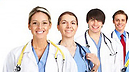  Il Centro per I'Impiego di Pompei, per un’importante struttura sanitaria di Torre Annunziata (NA), ricerca con massima urgenza le seguenti figure professionali:Infermieri professionaliMedici nucleariMedici radiologiTecnici laboratorioRadiologia medicaImpiegati amministrativiGli interessati in possesso dei requisiti richiesti possono candidarsi, entro il 29/11/2020, con una delle seguenti modalità:inviando CV a mezzo e-mail a cpipompei@regione.campania.it  inserendo nell’oggetto il profilo di interesse:collegandosi al portale www.cliclavoro.lavorocampania.it  registrandosi, scegliendo la Sezione "Consultazione" area "Domande di Lavoro" e candidandosi ai seguenti codici:per il profilo medico radiologo Tempo determinato codice vacancy 0500020211000000000096063, tirocinio 0500020211000000000096186;per il profilo biologo Tempo determinato codice vacancy 0500020211000000000096065, scadenza tirocinio 0500020211000000000096191;per il profilo tecnico di laboratorio di analisi Tempo determinato codice vacancy 0500020211000000000096073, tirocinio 0500020211000000000096194;per il profilo tecnico di radiologia tempo determinato codice vacancy 0500020211000000000096078 tirocinio 0500020211000000000096195;per il profilo medico nucleare per laboratorio di analisi Tempo determinato codice vacancy 0500020211000000000096087, tirocinio 0500020211000000000096197;per il profilo infermiere professionale Tempo Determinato codice vacancy 0500020211000000000096124, tirocinio 0500020211000000000096198;per il profilo impiegato amministrativo Tempo determinato codice vacancy 0500020211000000000096243, tirocinio0500020211000000000096256 (scadenza 1° dicembre 2020).I curricula verranno trasmessi all’azienda per la relativa selezione che potrà avvalersi della collaborazione del Centro per l’Impiego di Pompei.